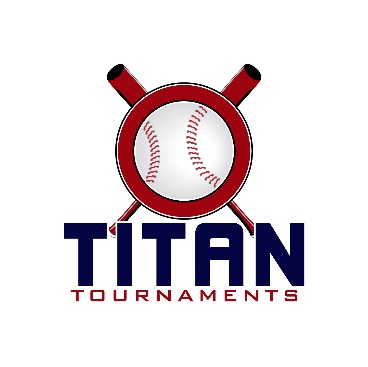 Thanks for playing ball with Titan!Roster and Waiver Forms must be submitted to the onsite director upon arrival and birth certificates must be available.Victor Lord Park – 175 2nd St, Winder, GA

Entry Fee - $415Sanction Fee: $35 if unpaid in 2024/ Admission: $7 Per Spectator Per DayCoaches: 3 Passes Per TeamPlease check out the how much does my team owe document.Format: 2 Seeding Games & Single Elimination Bracket PlayPlease refer to pages 14-15 of our rule book for seeding procedures.
The on deck circle is on your dugout side. If you are uncomfortable with your player being that close to the batter, you may have them warm up further down the dugout, but they must remain on your dugout side.
Headfirst slides are allowed, faking a bunt and pulling back to swing is not allowed.
Runners must make an attempt to avoid contact, but do not have to slide.
Warm Up Pitches – 5 pitches between innings or 1 minute, whichever comes first.
Coaches – one defensive coach is allowed to sit on a bucket or stand directly outside of the dugout for the purpose of calling pitches. Two offensive coaches are allowed, one at third base, one at first base.
Offensive: One offensive timeout is allowed per inning.
Defensive: Three defensive timeouts are allowed during a seven inning game. On the fourth and each additional defensive timeout, the pitcher must be removed from the pitching position for the duration of the game. In the event of extra innings, one defensive timeout per inning is allowed.
An ejection will result in removal from the current game, and an additional one game suspension. Flagrant violations are subject to further suspension at the discretion of the onsite director.9U Games – 90 minutes finish the inning Victor Lord Park – 175 2nd St, Winder, GA*Please be prepared to play at least 15 minutes prior to your scheduled start times*Director – Ted (678)-764-1433Roster must be printed from the Titan website, completely filled out, and turned in to Ted, prior to your team’s 1st game.Keep a copy for yourself, you will be required to turn in a Titan roster at every tournament.Seeding Games Saturday & Bracket Games Sunday10U Games – 90 minutes finish the inning Victor Lord Park – 175 2nd St, Winder, GA*Please be prepared to play at least 15 minutes prior to your scheduled start times*Director – Ted (678)-764-1433Roster must be printed from the Titan website, completely filled out, and turned in to Ted, prior to your team’s 1st game.Keep a copy for yourself, you will be required to turn in a Titan roster at every tournament.Seeding Games Saturday & Bracket Games Sunday12U Games – 90 minutes finish the inning Victor Lord Park – 175 2nd St, Winder, GA*Please be prepared to play at least 15 minutes prior to your scheduled start times*Director – Ted (678)-764-1433Roster must be printed from the Titan website, completely filled out, and turned in to Ted, prior to your team’s 1st game.Keep a copy for yourself, you will be required to turn in a Titan roster at every tournament.All Games Saturday11U Games – 90 minutes finish the inningVictor Lord Park – 175 2nd St, Winder, GA*Please be prepared to play at least 15 minutes prior to your scheduled start times*Director – Ted (678)-764-1433Roster must be printed from the Titan website, completely filled out, and turned in to Ted, prior to your team’s 1st game.Keep a copy for yourself, you will be required to turn in a Titan roster at every tournament.Seeding Games Saturday & Bracket Games SundayTimeFieldGroupTeamScoreTeam10:154SeedingOC Tribe3-14Athens Elite12:004SeedingNorth GA Mud Dogs4-14Athens Elite1:454SeedingOC Tribe5-20Line Drive Academy3:304SeedingNorth GA Mud Dogs16-10Premier Lions5:154SeedingLine Drive Academy15-9Premier LionsTimeFieldGroupTeamScoreTeam9:304BracketGame 14 SeedPremier Lions6-95 SeedOC Tribe9:303BracketGame 22 SeedLine Drive Academy7-123 SeedNorth GA Mud Dogs11:154BracketGame 3Winner of Game 1OC Tribe13-121 SeedAthens Elite1:004BracketC-ShipWinner of Game 2North GA Mud Dogs11-8Winner of Game 3OC TribeTimeFieldGroupTeamScoreTeam10:153SeedingAthens Elite Red4-12Flush Baseball12:003SeedingAthens Elite Red15-14Fielder’s Choice1:453SeedingFlush Baseball12-15Fielder’s ChoiceTimeFieldGroupTeamScoreTeam11:153BracketGame 12 SeedAthens Elite Red1-153 SeedFielder’s Choice1:003BracketC-ShipWinner of Game 1Fielder’s Choice16-81 SeedFlush BaseballTimeFieldGroupTeamScoreTeam12:001Seeding706 Baseball15-5Rangers1:451Seeding706 Baseball10-7SC Bombers3:301SeedingRangers12-7SC BombersTimeFieldGroupTeamScoreTeam5:151BracketGame 12 SeedRangers4-113 SeedSC Bombers7:001BracketC-ShipWinner of Game 1SC Bombers5-01 Seed706 BaseballTimeFieldGroupTeamScoreTeam8:301SpartanMorgan Maniacs1-4JTown Express8:302SpartanDingers Premier17-9Monroe Storm10:151SpartanMorgan Maniacs13-3Monroe Storm10:152SpartanDingers Premier4-5Oconee Yard Dogs12:002SpartanJTown Express2-4Oconee Yard Dogs1:452TitanFactory Prime0-12Athens Elite Black3:302TitanFactory Prime5-4D-Nation3:303TitanNorth GA Rivercats5-4Premier Athletics5:152TitanAthens Elite Black13-1Premier Athletics5:153TitanNorth GA Rivercats15-6D-NationTimeFieldGroupTeamScoreTeam9:301SilverGame 1Spartan 4 SeedDingers Premier7-6Titan 5 SeedD-Nation9:302SilverGame 2Titan 4 SeedPremier Athletics10-4Spartan 5 SeedMonroe Storm11:151SilverGame 3Winner of Game 1Dingers Premier18-6Titan 3 SeedFactory Prime1:001SilverGame 4Winner of Game 2Premier Athletics11-0Spartan 3 SeedMorgan Maniacs2:451SilverC-ShipWinner of Game 3Premier Dingers13-6Winner of Game 4Premier AthleticsTimeFieldGroupTeamScoreTeam11:152GoldGame 1Spartan 1 SeedOconee Yard Dogs5-9Titan 2 SeedNorth GA Rivercats1:002GoldGame 2Titan 1 SeedAthens Elite Black4-2Spartan 2 seedJTown Express2:452GoldC-ShipWinner of Game 1North GA Rivercats2-5Winner of Game 2Athens Elite Black